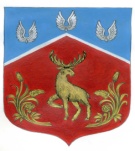 Администрация муниципального образованияГромовское сельское поселение муниципального образованияПриозерский муниципальный район Ленинградской областиП О С Т А Н О В Л Е Н И ЕОт  21 марта  2017  года                           № 107О внесении изменений в постановление № 41 от 06.02.2017г.  «Об утверждении Порядка назначения и выплаты пенсии за выслугу лет лицам, замещавшим должности муниципальной службы Ленинградской области в органах местного самоуправления муниципального образования Громовское  сельское поселение  муниципального  образования Приозерский муниципальный район Ленинградской области»        Администрация муниципального образования Громовское сельское поселение муниципального образования Приозерский муниципальный район Ленинградской области П О С Т А Н О В Л Я Е Т:  Исключить из Постановления № 41 от 06.02.2017г. «Об утверждении Порядка назначения и выплаты пенсии за выслугу лет лицами, замещавшим должности муниципальной службы Ленинградской области в органах местного самоуправления муниципального образования Громовское сельское поселения муниципального образования Приозерский муниципальный район Ленинградской области» пункт 4 – как включенный ошибочно.Опубликовать данное постановление в средствах массовой информации и разместить на официальном сайте администрации муниципального образования Громовское  сельское  поселение  муниципального образования Приозерский муниципальный район Ленинградской области.Данное постановление вступает в силу с момента  опубликования.Контроль за исполнением данного постановления оставляю за собой.Глава администрации:                                          А.П.Кутузов.Исп.Горюнова О.Н. – тел.99-447